Beije BV blijft maatregelen nemen om CO2 te reduceren EnergiebeleidWij willen de uitstoot van CO2 en het verbruik van schaarse middelen ten gevolge van de productie en de levering van onze producten verminderen.  Informatie over huidig energieverbruikOm dit te realiseren berekenen we jaarlijks onze CO2 footprint. Het inzicht in de CO2-uitstoot maakt het mogelijk om effectieve doelstellingen op te stellen. In 2015 was onze footprint 217,69 ton CO2. Onderstaand de grafiek met de CO2 footprint over heel 2015. CO2 ReductiedoelstellingOm deze uitstoot te reduceren, hebben wij de volgende CO2-reductiedoelstelling opgesteld:Bovengenoemde doelstelling wordt gerelateerd aan de behaalde omzet om de voortgang in CO2-reductie te monitoren. Nader gespecificeerd voor scope 1 en 2 zijn de doelstellingen als volgt:Scope 1: 10% reductie in 2020 ten opzichte van 2014Scope 2: 80% reductie in 2020 ten opzichte van 2014CO2-reductiemaatregelenOm deze doelstelling te realiseren hebben we de volgende maatregelen opgesteld:Onderzoek naar het plaatsen van zonnepanelen. Cursus het Nieuwe Rijden voor chauffeurs. In 2015 overstappen naar 100% groene stroom uit ‘Hollandse Wind’ van onze energie leverancier. Dit is dit jaar behaald. Aanschaffen van zuinig(er) materieel. Voortgang / trendSinds 2014 is een nieuwe doelstelling opgesteld. De voortgang van de CO2-reductiedoelstellingen is weergegeven in de onderstaande grafiek. Het afgelopen jaar is minder ton CO2 uitgestoten! Ook de relatieve CO2-uitstoot is gedaald! In 2015 is wel aantoonbaar gereduceerd op gas- en elektraverbruik. Ook de cursus van de medewerkers heeft resultaat opgeleverd en geleid tot minder brandstofverbruik.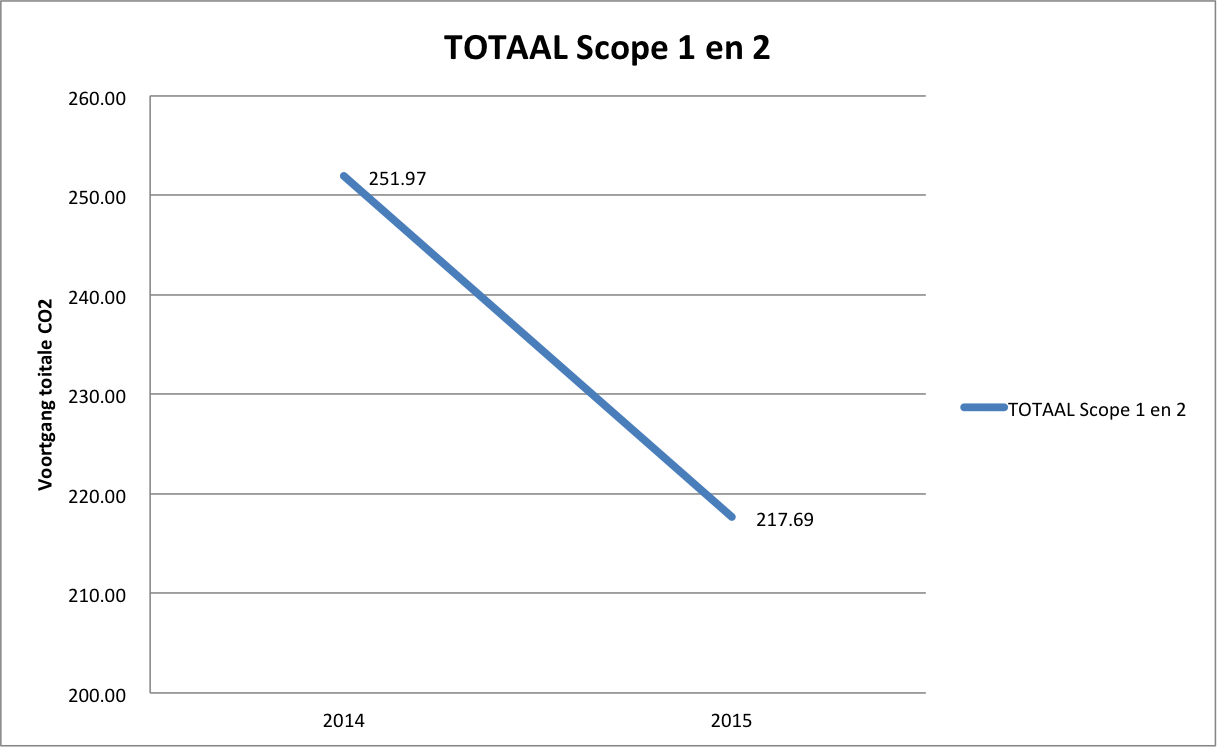 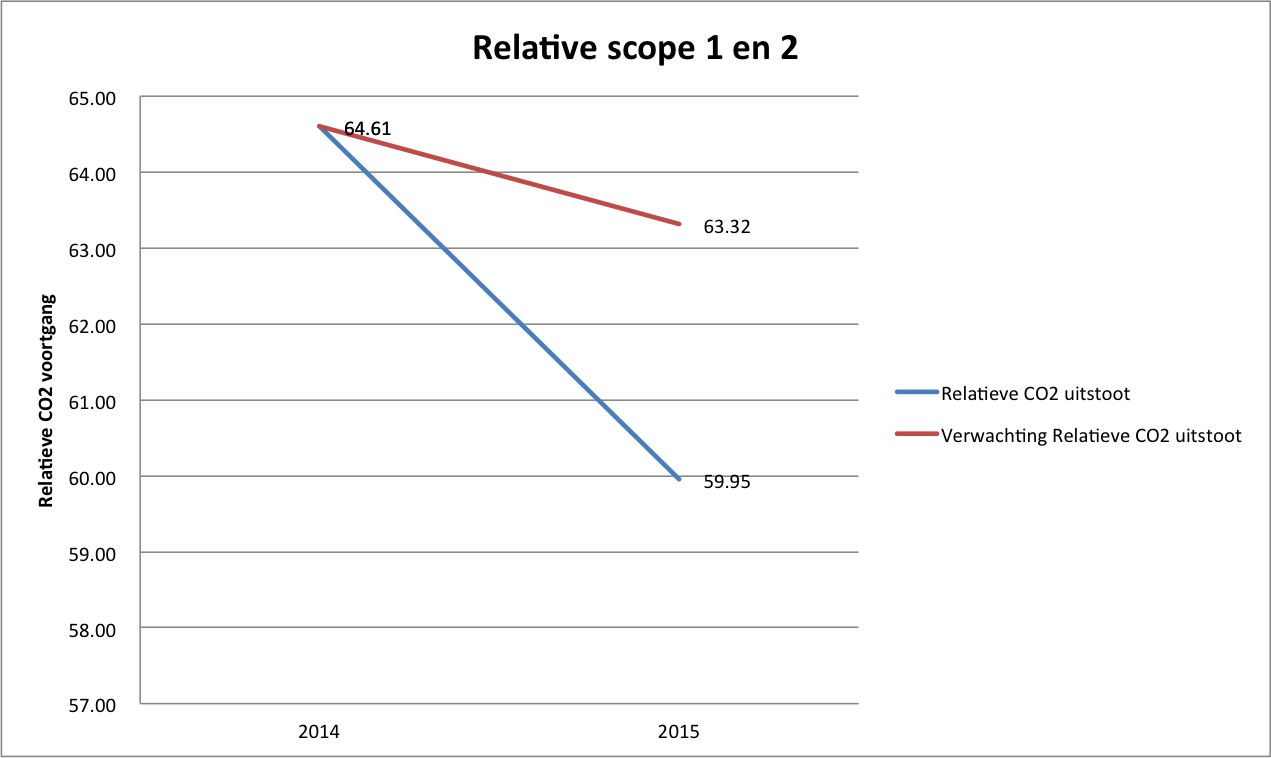 Individuele bijdrageWij vragen aan jou als medewerker  ook  een individuele bijdrage te leveren aan de reductie van de CO2-uitstoot. Enkele mogelijkheden om bij te dragen:Alle chauffeurs hebben de praktijkopleiding ‘Het Nieuwe Rijden’ gevolgd.  Jij kan als chauffeur ontzettend veel bijdragen aan het reduceren van ons brandstofverbruik door bewust te rijden en te anticiperen op het verkeer. Dit scheelt ook in de onderhoudskosten.We vragen je om wekelijks onderhoud uit te voeren aan het materieel, waardoor het materieel minder brandstof verbruikt dan bij onregelmatig onderhoud.Wij vragen van iedere medewerker mee te denken om onze CO2-uitstoot nog verder te verlagen. Zo zetten we ons samen in om onze CO2-reductiedoelstelling te behalen. Heb je zelf een idee? Laat graag van je horen!   Scope 1 en 2 doelstellingen P.B. Beije B.V.P.B. Beije B.V. wil in 2020 ten opzichte van 2014 10% minder CO2 uitstoten